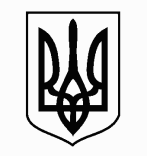 ЗАПОРІЗЬКА МІСЬКА РАДАКОМУНАЛЬНА УСТАНОВА«ЦЕНТР ПРОФЕСІЙНОГО РОЗВИТКУПЕДАГОГІЧНИХ ПРАЦІВНИКІВ»69019, м. Запоріжжя, вул. Леоніда Жаботинського, 20, моб. тел.: 063102781569019, м. Запоріжжя, вул. Незалежної України, 39б (для пошти) E-mail: info@centerprof.online, Код ЄДРПОУ 43893763________________   №  ______                                   на № ________ від _________Керівникам закладів освіти та інклюзивно-ресурсних центрівПро участь закладів освіти та інклюзивно-ресурсних центрів міста                                   у Чотирнадцятій міжнародній виставці «Сучасні заклади освіти - 2023» З метою репрезентації перспективного педагогічного досвіду закладів освіти та інклюзивно-ресурсних центрів м. Запоріжжя, з урахуванням інформаційного листа товариства з обмеженою відповідальністю «Компанія «Виставковий Світ» від 15.02.2023 № 2-15/02/23 «Про проведення і участь у міжнародній виставці «Сучасні заклади освіти» (далі - Виставка), листів заявок на участь у Виставці від закладів освіти, інклюзивно-ресурсних центрів та установ м. Запоріжжя створено Перелік закладів освіти, інклюзивно-ресурсних центрів та установ міста, які приймають участь у Чотирнадцятій міжнародній виставці «Сучасні заклади освіти міста - 2023» (додаток 1).Виставку організовують та проводять товариство з обмеженою відповідальністю «Компанія «Виставковий Світ», провідні фахівці і науковці Міністерства освіти і науки України, Національної академії педагогічних наук України, Державної наукової установи «Інститут модернізації змісту освіти»                 (за посиланням http://vsosvita.com.ua/index.php/uk/konkurs).З метою підготовки до якісної репрезентації міської освітньої системи                                            на Виставці створено Склад оргкомітету (додаток 2). Для проведення експертизи конкурсних робіт членами оргкомітету, учасники Виставки надсилають конкурсну роботу в електронному вигляді (Microsoft Word) на E-mail: info@centerprof.online  з поміткою «Конкурсна робота (назва закладу освіти/ІРЦ)» та контактний телефон автора (ів) роботи для подальшої співпраці   до 24.03.2023 року відповідно щодо вимог:- вимоги до текстового файлу: робота подається державною мовою, обсяг – до 20 сторінок у форматі Microsoft Word, шрифт – Times New Roman, кегль 14, міжрядковий інтервал – 1,5. Якщо робота має додатки, помістіть їх після тексту                     з заголовком «Додатки».  Всі сторінки конкурсної роботи, враховуючи ілюстрації та додатки, нумеруються арабськими цифрами. Першою сторінкою вважається лист заявка на участь у конкурсі, на якій цифра «1» не ставиться.- вимоги до структури конкурсної роботи:1 сторінка - лист заявка на участь у  конкурсі з тематичних номінацій (додаток 3) 2 сторінка -  анотація (в анотації необхідно висвітлити основні розділи матеріалу, з'єднати їх і представити в короткій формі; при написанні анотації доцільно використовувати слова "представлено…, запропоновано… , вміщено…";                                 в останньому реченні має зазначатися, якій категорії педагогічних працівників адресовано; при написанні анотації слід звернути увагу на такі питання: - ліміт речень (не більше 7 речень); узгодження часів (анотації логічніше всього писати в минулому часі); простота у викладі матеріалу (мова анотації повинна бути проста і зрозуміла широкому колу читачів); відсутність деталей (необхідно уникати зайвих деталей і конкретних цифр)3 сторінка - зміст… сторінки - вступ (передмова) (розкривається тема, мета і основні завдання); основна частина (розділи, підрозділи) за змістом повинна відповідати темі, підпорядковуватися основній меті та завданням; висновки; Список використаних джерел (розміщують у кінці роботи в алфавітному порядку: прізвище, ініціали автора; повна назва книги (без лапок); місце видання, видавництво, рік видання; для статей, що обліковані в періодичній пресі, зазначають прізвище, ініціали автора, назву статті, назву журналу чи газети, рік видання, номер журналу чи дату виходу газети; додатки (таблиці, ілюстрації, схеми, малюнки) починають з нової сторінки, у правому верхньому куті пишуть слово Додаток, який повинен мати тематичний заголовок, якщо в роботі міститься кілька додатків, їх послідовно нумерують арабськими цифрами. Посилання на додатки в текстовій частині є обов’язковим.Для відправлення конкурсних робіт організаторам Виставки, заклади освіти/ІРЦ надсилають на E-mail: info@centerprof.online до 04.04.2023 року                               в електронному вигляді окремими файлами: лист заявку на участь у конкурсі за відповідним зразком Оргкомітету в pdf, jpg форматах (додаток  3) та  конкурсну роботу (.doc/.dox). Файли мають містити назву тематичної номінації та скорочену назву Учасника, наприклад, Модель STEM-закладу освіти_ДАНО. Роботи, подані на конкурс, не повертаються. Автори конкурсної роботи - переможці номінації удостоюються сертифікату. Інформація про авторів подається в листі на участь у конкурсі (ПІБ повністю, посада, назва закладу освіти, але не більше 3 осіб). Кожен заклад освіти має можливість подати на конкурс одну та більше номінантних робіт (бажано до різних тематичних номінацій). Оцінка якості конкурсних робіт не підлягає оскарженню. Оргкомітет розглядатиме лише роботи, оформлені відповідно до вимог і подані в зазначений термін.Для участі закладів освіти/ІРЦ в майстер-класах/вебінарах під час роботи Виставки 17-19.05.2023 в онлайн форматі необхідно до 14.04.2023 року                          (за бажанням) надати Пропозицію щодо проведення заходу (додаток 4), для своєчасного внесення до Програми роботи Виставки з поміткою «Пропозиція на проведення заходу» в електронному вигляді на E-mail: info@centerprof.online. Доповідачам видається відповідний сертифікат.Для внесення до каталогу Виставки Інформації про заклад освіти/ІРЦ українською та англійською мовами (додаток 5), а саме, повна назва Учасника; поштова адреса; телефони з кодом міста; e-mail, http; текстова інформація про діяльність, але не більше 500 знаків кожною мовою, не враховуючи контактних даних. В англійському варіанті назви вулиць, міст подаються згідно з транслітерацією українського алфавіту латиницею. Текстова інформація подається в форматі *.doc (Microsoft Word) розмір шрифта - 12 (гарнітура Times New Roman), інтервал - 1,0; логотипи подаються окремим файлом із відповідною назвою Учасника в форматі *.ai, *.eps - Adobe Illustrator до 14.04.2023 року потрібно надіслати на E-mail: info@centerprof.online з поміткою «Інформація до каталогу». У випадку несвоєчасного надання інформації, неналежного оформлення або невідповідного змісту, організатор Виставки залишає за собою право не розміщувати інформацію в каталозі.Підбиття підсумків:- якість конкурсних робіт визначають фахівці відповідних міністерств і відомств, науковці, досвідчені педагоги;- нагородження переможців конкурсів відбудеться в онлайн форматі під час проведення Виставки;- урочиста церемонія нагородження переможців та учасників Виставки відбудеться 02 червня 2023 року за участю міської влади та постійної комісії з питання освіти, науки, культури, спорту, молоді та туризму.  Інформація про переможців буде розміщена на офіційному сайті Виставки                        в розділі «КОНКУРСИ» за покликанням http://www.vsosvita.com.ua/index.php/uk/konkurs.Нагороди переможцям конкурсів, медалі, дипломи, сертифікати будуть надіслані організаторам Виставки м. Запоріжжя на поштову адресу: м. Запоріжжя,      вул. Незалежної України, 39б.Директор Центру                                                                            Ірина КУПЧИКБараннікова Людмила  0674062818Додаток 1до листа КУ «ЦПРПП» ЗМР _________________№____Перелік закладів освіти, інклюзивно-ресурсних центрів та установ міста, які приймають участь у Чотирнадцятій міжнародній виставці «Сучасні заклади освіти – 2023»(відповідно поданих листів заявок)  Додаток 2до листа КУ «ЦПРПП» ЗМР___________________№____Склад оргкомітетуз підготовки до репрезентації міської освітньої системина Чотирнадцятій  міжнародній виставці«Сучасні заклади освіти – 2023»Додаток 3 до листа КУ «ЦПРПП» ЗМР_________________№____Бланк закладу освітиОргкомітету ХІV Міжнародної виставки «Сучасні заклади освіти – 2023»Лист на участь у конкурсі з тематичних номінаційЗаклад освіти  __________________ направляє матеріали для участі                               в конкурсі з номінації  «_______________» (назва номінації).Назва конкурсної роботи «_________________________________________».Автори конкурсної роботи (ПІБ повністю, посада, назва закладу освіти, але не більше 3 осіб) _______________________________________________________.Керівник закладу освіти            ______________              (ПІБ)	                 М.П.			           (підпис)Додаток 4 до листа КУ «ЦПРПП» ЗМР_________________№____ПРОПОЗИЦІЯ НА ПРОВЕДЕННЯ ЗАХОДУ ОнлайнФорма проведення (позначити): □ конференція/ □ семінар/ □ круглий стіл/ □ презентація/ □ майстер-клас/  □ експертна дискусія/ □ педагогічний коучинг/ □ відкритий урок/ □ дискусійна панель/ □ іншеТема: ________________________________________________________________.Бажана дата проведення: □ 17.05.2023 р. / □ 18.05.2023 р./ □ 19.05.2023 р.Початок заходу: _____________ Тривалість заходу: _____________Платформа на якій буде проведено захід: _____________________________ Ідентифікатор: ____________________________________________________Код доступу: ______________________________________________________Доповідачі (ПІБ повністю, посада, назва закладу освіти/підприємства/компанії, але не більше 5 осіб при проведенні одного заходу) Питання, що обговорюватимуться: _____________________________________Цільова аудиторія: ____________________________________________________*** Пропозицію подавати на офіційному бланку закладу освіти/ установи тощо. Графік роботи виставки з 10.00 до 17.00. Тривалість заходу до 45 хв.Додаток 5до листа КУ «ЦПРПП» ЗМР_________________№____Приклад оформлення інформації для розміщення в каталозі Чотирнадцятої міжнародної виставки «Сучасні заклади освіти - 2023»ЗАПОРІЗЬКА ГІМНАЗІЯ «КОНТАКТ» ЗАПОРІЗЬКОЇ МІСЬКОЇ РАДИ ЗАПОРІЗЬКОЇ ОБЛАСТІАдреса: вул. Сєдова, 1В, м. Запоріжжя, 69035, УкраїнаТел.: +38 061 226-84-29E-mail: kontaktzp@gmail.comHttp://www.znvk-kontakt.zp.uaДиректор: Заварзіна Тамара Василівна.Запорізька гімназія «Контакт» – це заклад освіти I-III ступенів з поглибленим вивченням іноземної мови, що забезпечує реалізацію права громадян на здобуття початкової, базової та повної загальної середньої освіти.Пріоритетним напрямом розвитку Запорізької гімназії «Контакт» на 2018-2023 роки визначено особистісно-професійне становлення педагога нової генерації в умовах сучасного закладу освіти.ZAPORIZHZHIA GYMNASIUM “KONTAKT”Address: 1v Sedova St., Zaporizhzhia, 69035, UkraineTel.: +38 061 226-84-29E-mail: kontaktzp@gmail.comHttp://www.znvk-kontakt.zp.uaDirector: Tamara Zavarzina.*** Інформацію подавати на офіційному бланку закладу освіти/ установи тощо.№з/пПовна назва закладу освіти1.Заклад дошкільної освіти (ясла-садок) №19 комбінованого типу «Вишиваночка» Запорізької міської ради2.Заклад дошкільної освіти (ясла-садок) комбінованого типу № 22 «Івушка» Запорізької міської ради3.Заклад дошкільної освіти (ясла-садок) № 42 «Сонечко» Запорізької міської ради4.Заклад дошкільної освіти (ясла-садок) комбінованого типу № 43 «Смайлик» Запорізької міської ради5.Заклад дошкільної освіти (ясла-садок) № 89 «Казковий світ» Запорізької міської ради6.Заклад дошкільної освіти (ясла-садок) № 100 «Гармонія» Запорізької міської ради7.Заклад дошкільної освіти (ясла-садок) комбінованого типу № 121 «Космос» Запорізької міської ради8.Заклад дошкільної освіти (ясла-садок) № 130 «Казка» Запорізької міської ради9.Заклад дошкільної освіти (ясла-садок) № 144 «Запорожець» Запорізької міської ради10.Заклад дошкільної освіти (ясла-садок) № 210 «Славутич» Запорізької міської ради11.Заклад дошкільної освіти (ясла-садок) № 226 «Дивограй» Запорізької міської ради12.Спеціальний заклад дошкільної освіти (ясла-садок) № 232 «Сіренький зайчик» Запорізької міської ради13.Заклад дошкільної освіти (ясла-садок) № 285 «Посмішка» Запорізької міської ради14.Заклад дошкільної освіти (ясла-садок) № 290 «Зайчатка» Запорізької міської ради15.Заклад дошкільної освіти (центр розвитку дитини) «Надія» Запорізької міської ради16.Запорізька початкова школа «Еврика» Запорізької міської ради 17.Запорізька початкова школа «Прогрес» (дошкільний підрозділ) Запорізької міської ради 18.Запорізька початкова школа «Світанок» Запорізької міської ради 19.Запорізька гімназія № 2 імені Лесі Українки Запорізької міської ради  (2 роботи)20.Запорізька гімназія № 6 Запорізької міської ради Запорізької області21.Запорізька спеціалізована школа з поглибленим вивченням іноземної мови № 7 Запорізької міської ради Запорізької області22.Запорізька гімназія № 8 Запорізької міської ради Запорізької області23.Запорізька гімназія № 12 Запорізької міської ради  24.Запорізький академічний ліцей № 23 Запорізької міської ради Запорізької області 25.Запорізька гімназія № 25 гуманітарного профілю Запорізької міської ради Запорізької області26.Запорізький академічний ліцей № 34 Запорізької міської ради  27.Запорізька гімназія № 45 Запорізької міської ради Запорізької області28.Запорізька гімназія № 46 Запорізької міської ради Запорізької області (3 роботи)29.Запорізька гімназія № 47 Запорізької міської ради  30.Запорізька гімназія № 60 Запорізької міської ради  31.Запорізька гімназія № 64 Запорізької міської ради  32.Запорізька гімназія № 65 Запорізької міської ради  (2 роботи)33.Запорізький навчально-виховний комплекс № 67 Запорізької міської ради Запорізької області34.Запорізька гімназія № 76 Запорізької міської ради  35.Запорізька гімназія № 83 Запорізької міської ради  36.Запорізька гімназія № 84 Запорізької міської ради  37.Запорізька гімназія № 85 Запорізької міської ради  (3 роботи)38.Запорізька гімназія № 90 Запорізької міської ради  39.Запорізька гімназія № 93 Запорізької міської ради Запорізької області 40.Запорізька гімназія № 97 Запорізької міської ради  41.Запорізький багатопрофільний ліцей № 99 Запорізької міської ради Запорізької області 42.Запорізька гімназія № 108 Запорізької міської ради  43.Запорізька гімназія № 109 Запорізької міської ради  44.Запорізька гімназія № 111 Запорізької міської ради  45.Запорізький колегіум «Елінт» Запорізької міської ради Запорізької області46.Запорізький класичний ліцей Запорізької міської ради Запорізької області47.Запорізька гімназія «Контакт» Запорізької міської ради Запорізької області48.Запорізька єврейська гімназія «ОРТ-Алєф» Запорізької міської ради Запорізької області49.Інклюзивно-ресурсний центр по Комунарському району  міста Запоріжжя департаменту освіти і науки Запорізької міської ради50.Інклюзивно-ресурсний центр по Олександрівському району міста Запоріжжя департаменту освіти і науки Запорізької міської ради51.Заклад позашкільної освіти «Комунарський районний центр молоді та школярів» Запорізької міської ради  52.Заклад позашкільної освіти «Центр творчості дітей та юнацтва Олександрівського району» Запорізької міської ради  53.Заклад позашкільної освіти «Міський палац дитячої та юнацької творчості» Запорізької міської ради  54.Заклад позашкільної освіти «Центр дитячої та юнацької творчості Шевченківського району» Запорізької міської ради  55.Комунальна установа «Центр професійного розвитку педагогічних працівників» Запорізької міської ради1.Купчик І.М. - голова оргкомітету, директор комунальної установи «Центр професійного розвитку педагогічних працівників» Запорізької міської ради2.Бараннікова Л.Я. - секретар оргкомітету, консультант комунальної установи «Центр професійного розвитку педагогічних працівників» Запорізької міської ради  3.Бурлака Л.А. - член оргкомітету, консультант комунальної установи «Центр професійного розвитку педагогічних працівників» Запорізької міської ради  4.Гавришева А.В. - член оргкомітету, консультант комунальної установи «Центр професійного розвитку педагогічних працівників» Запорізької міської ради  5.Гудимчук Ю.В. - член оргкомітету, консультант комунальної установи «Центр професійного розвитку педагогічних працівників» Запорізької міської ради  6.Долгорукий П.Ю. - член оргкомітету, консультант комунальної установи «Центр професійного розвитку педагогічних працівників» Запорізької міської ради  7.Кременецька Л.В. - член оргкомітету, психолог комунальної установи «Центр професійного розвитку педагогічних працівників» Запорізької міської ради  8.Міняйло К.Р. - член оргкомітету, старший інспектор комунальної установи «Центр професійного розвитку педагогічних працівників» Запорізької міської ради  9.Нагорнова І.С. - член оргкомітету, консультант комунальної установи «Центр професійного розвитку педагогічних працівників» Запорізької міської ради  10.Пудак К.І. - член оргкомітету, консультант комунальної установи «Центр професійного розвитку педагогічних працівників» Запорізької міської ради  11.Рибалко О.В. - член оргкомітету, консультант комунальної установи «Центр професійного розвитку педагогічних працівників» Запорізької міської ради  12.Атюшева Н.М. - член оргкомітету, консультант комунальної установи «Центр професійного розвитку педагогічних працівників» Запорізької міської ради  13.Тарновська Я.С. - член оргкомітету, психолог комунальної установи «Центр професійного розвитку педагогічних працівників» Запорізької міської ради  14.Шрамко Н.В. - член оргкомітету, консультант комунальної установи «Центр професійного розвитку педагогічних працівників» Запорізької міської ради  